CTY  CP TAXI  GAS SG PETROLIMEX                  COÄNG HOØA XAÕ HOÄI CHUÛ NGHÓA VIEÄT                                                                                           Ñoäc laäp – Töï do – Haïnh Phuùc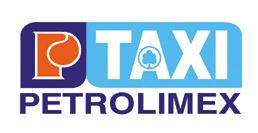    Soá:                 / P TAXI-KTTC		                      TP,HCM  20  thaùng 03  naêm 2015(Giải trình  chênh lệch LNST )Kính gởi : SỞ GIAO DỊCH CHỨNG KHOÁN HÀ NỘICăn cứ Thông tư 52/2012/TT_BTC ngày 05 tháng 04 năm 2012 của Bộ Tài Chính1. Tên công ty : Công ty cổ phần Taxi Gas Sài Gòn Petrolimex 2. Mã CK : PGTCông ty cổ phần Taxi Gas Sài Gòn Petrolimex giải trình Chênh lệch Lợi nhuận sau thuế  năm 2014 giữa Báo cáo tài chính đã kiểm toán của đơn vị Kiểm toán và của Công ty tự lập như sau:		                                      Đơn vị tính : đồngLợi nhuận sau thuế tăng  129,032,865 đồng nguyên nhân do điều chỉnh các mã chỉ tiêu sau:Chênh lệch mã chỉ tiêu 21 : tăng 179,562,865  đồng , do trích lập dự thu các khoản lãi tiền gửi có kỳ hạn chưa đến hạn . Chênh lệch mã chỉ tiêu 24: giảm  97,098,948 đồng do điều chỉnh Chi phí quản lý doanh nghiệp sang Chi phí bán hàng Chênh lệch mã chỉ tiêu 25: tăng 147,628,948 đồng do điều chỉnh Chi phí bán hàng sang Chi phí quản lý doanh nghiệp và tăng Chi phí TLHĐQT, trích trước Chi phí kiểm toán năm 2014.Chênh lệch mã chỉ tiêu 50,60: Lợi nhuận trước thuế và Lợi nhuận sau thuế giảm theo điều chỉnhTrên đây là một vài nguyên nhân dẫn đến chênh lệch Lợi nhuận sau thuế của Báo cáo kiểm toán năm 2014 đơn vị kiểm toán với BCTC năm 2014 tự lập của Công ty .Trân trọng kính chào !Nơi gởi :		 Q.GIÁM ĐỐC CÔNG TYNhư  trênHĐQT,BKS( thay báo cáo )BGĐ Lưu KT, Văn thưCHỈ TIÊUMãThuyết minhBC Kiểm toánBC tự lậpChênh lệchCHỈ TIÊUMãThuyết minhBC Kiểm toánBC tự lậpChênh lệch1. Doanh thu bán hàng01 VI.17 20,703,422,52420,703,422,52402. Các khoản giảm trừ 0203. Doanh thu thuần bán hàng1020,703,422,52420,703,422,52404. Giá vốn hàng bán11 VI.18 19,007,127,50919,007,127,50905. Lợi nhuận gộp về bán hàng201,696,295,0151,696,295,01506. Doanh thu hoạt động tài chính21 VI.19 4,971,364,8684,791,802,003179,562,8657. Chi phí tài chính22 VI.20 000     Trong đó: chi phí lãi vay 2308. Chi phí bán hàng24754,682,439851,781,387-97,098,9489. Chi phí quản lý doanh nghiệp252,001,654,5491,854,025,601147,628,94810. Lợi nhuận thuần từ hoạt động kinh doanh303,911,322,8953,782,290,030129,032,86511. Thu nhập khác31 VI.21 14,597,895,43914,597,895,439012. Chi phí khác32 VI.22 8,172,017,3498,172,017,349013. Lợi nhuận khác406,425,878,0906,425,878,090014. Tổng lợi nhuận kế toán trước thuế5010,337,200,98510,208,168,120129,032,86515. Chi phí thuế thu nhập doanh nghiệp hiện hành 5116. Chi phí thuế thu nhập doanh nghiệp hoãn lại5200017. Lợi nhuận sau thuế thu nhập doanh nghiệp6010,337,200,98510,208,168,120129,032,86518. Lãi cơ bản trên cổ phiếu70 VI.23 1,1191,10514